Calendrier scolaire 2019-2020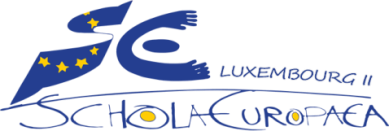 Septembre OctobreNovembreDécembre JanvierFévrierMarsAvrilMaiJuinJuilletRentrée des classesMardi 3 SeptembreVacances de ToussaintDu lundi 28 octobre au vendredi 1 novembreJournée pédagogiqueLundi 4 novembreVacances de NoëlDu lundi 23 décembre au vendredi 3 janvierCarnavalDu lundi 17 février au vendredi 21 févrierVacances de PâquesDu lundi 6 avril au vendredi 17 avrilFête du travailVendredi 1 maiJournée de l’EuropeDimanche 9 maiAscensionDu lundi 18 mai au vendredi 22 maiPentecôteLundi 1 juinFête nationaleMardi 23 juinProclamation du BaccalauréatVendredi 3 juillet (à confirmer)Fin des coursVendredi 3 juillet